 	В соответствии со статьей 52 Закона Республики  Хакасия « О выборах глав муниципальных образований и депутатов представительных органов муниципальных образований в Республике Хакасия», постановлением Избирательной комиссии Республики Хакасия от 9 июля 2020 года                    № 167/991-7 «О примерных формах и требованиях к изготовлению избирательных бюллетеней для голосования на выборах глав муниципальных образований и депутатов представительных органов муниципальных образований в Республике Хакасия», территориальная избирательная комиссия Таштыпского района постановляет:	1. Утвердить текст избирательного бюллетеня для голосования на выборах депутатов Совета депутатов  Нижнесирского сельсовета Таштыпского района  Республики Хакасия четвертого созыва по пятимандатному избирательному округу № 1  (прилагается).	2.  Изготовить избирательные бюллетени для тайного голосования на выборах депутатов Совета депутатов  Нижнесирского  сельсовета Таштыпского района Республики Хакасия четвертого  созыва по пятимандатному избирательному округу № 1 в количестве 200 (двести) штук.	3. Контроль за исполнением настоящего решения возложить на секретаря комиссии Л.Р. Попову.Председатель комиссии                                                           Т.В. МальцеваСекретарь комиссии                                                                        Л.Р. Попова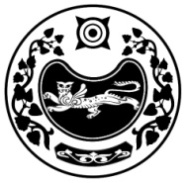 РЕСПУБЛИКА ХАКАСИЯТЕРРИТОРИАЛЬНАЯ 
ИЗБИРАТЕЛЬНАЯ  КОМИССИЯТАШТЫПСКОГО РАЙОНАРЕСПУБЛИКА ХАКАСИЯТЕРРИТОРИАЛЬНАЯ 
ИЗБИРАТЕЛЬНАЯ  КОМИССИЯТАШТЫПСКОГО РАЙОНАРЕСПУБЛИКА ХАКАСИЯТЕРРИТОРИАЛЬНАЯ 
ИЗБИРАТЕЛЬНАЯ  КОМИССИЯТАШТЫПСКОГО РАЙОНАХАКАС РЕСПУБЛИКАНЫAТАШТЫП АЙМАOЫНЫAОРЫНДАOЫNFБЫO КОМИССИЯЗЫС ПОЛНОМОЧИЯМИ ОКРУЖНОЙ ИЗБИРАТЕЛЬНОЙ КОМИССИИ ПО ПЯТИМАНДАТНОМУ ИЗБИРАТЕЛЬНОМУ ОКРУГУ № 1 ПО  ВЫБОРАМ ДЕПУТАТОВ СОВЕТА ДЕПУТАТОВ НИЖНЕСИРСКОГО СЕЛЬСОВЕТА ТАШТЫПСКОГО РАЙОНА РЕСПУБЛИКИ ХАКАСИЯ  ЧЕТВЕРТОГО СОЗЫВА ПОСТАНОВЛЕНИЕС ПОЛНОМОЧИЯМИ ОКРУЖНОЙ ИЗБИРАТЕЛЬНОЙ КОМИССИИ ПО ПЯТИМАНДАТНОМУ ИЗБИРАТЕЛЬНОМУ ОКРУГУ № 1 ПО  ВЫБОРАМ ДЕПУТАТОВ СОВЕТА ДЕПУТАТОВ НИЖНЕСИРСКОГО СЕЛЬСОВЕТА ТАШТЫПСКОГО РАЙОНА РЕСПУБЛИКИ ХАКАСИЯ  ЧЕТВЕРТОГО СОЗЫВА ПОСТАНОВЛЕНИЕС ПОЛНОМОЧИЯМИ ОКРУЖНОЙ ИЗБИРАТЕЛЬНОЙ КОМИССИИ ПО ПЯТИМАНДАТНОМУ ИЗБИРАТЕЛЬНОМУ ОКРУГУ № 1 ПО  ВЫБОРАМ ДЕПУТАТОВ СОВЕТА ДЕПУТАТОВ НИЖНЕСИРСКОГО СЕЛЬСОВЕТА ТАШТЫПСКОГО РАЙОНА РЕСПУБЛИКИ ХАКАСИЯ  ЧЕТВЕРТОГО СОЗЫВА ПОСТАНОВЛЕНИЕС ПОЛНОМОЧИЯМИ ОКРУЖНОЙ ИЗБИРАТЕЛЬНОЙ КОМИССИИ ПО ПЯТИМАНДАТНОМУ ИЗБИРАТЕЛЬНОМУ ОКРУГУ № 1 ПО  ВЫБОРАМ ДЕПУТАТОВ СОВЕТА ДЕПУТАТОВ НИЖНЕСИРСКОГО СЕЛЬСОВЕТА ТАШТЫПСКОГО РАЙОНА РЕСПУБЛИКИ ХАКАСИЯ  ЧЕТВЕРТОГО СОЗЫВА ПОСТАНОВЛЕНИЕС ПОЛНОМОЧИЯМИ ОКРУЖНОЙ ИЗБИРАТЕЛЬНОЙ КОМИССИИ ПО ПЯТИМАНДАТНОМУ ИЗБИРАТЕЛЬНОМУ ОКРУГУ № 1 ПО  ВЫБОРАМ ДЕПУТАТОВ СОВЕТА ДЕПУТАТОВ НИЖНЕСИРСКОГО СЕЛЬСОВЕТА ТАШТЫПСКОГО РАЙОНА РЕСПУБЛИКИ ХАКАСИЯ  ЧЕТВЕРТОГО СОЗЫВА ПОСТАНОВЛЕНИЕС ПОЛНОМОЧИЯМИ ОКРУЖНОЙ ИЗБИРАТЕЛЬНОЙ КОМИССИИ ПО ПЯТИМАНДАТНОМУ ИЗБИРАТЕЛЬНОМУ ОКРУГУ № 1 ПО  ВЫБОРАМ ДЕПУТАТОВ СОВЕТА ДЕПУТАТОВ НИЖНЕСИРСКОГО СЕЛЬСОВЕТА ТАШТЫПСКОГО РАЙОНА РЕСПУБЛИКИ ХАКАСИЯ  ЧЕТВЕРТОГО СОЗЫВА ПОСТАНОВЛЕНИЕС ПОЛНОМОЧИЯМИ ОКРУЖНОЙ ИЗБИРАТЕЛЬНОЙ КОМИССИИ ПО ПЯТИМАНДАТНОМУ ИЗБИРАТЕЛЬНОМУ ОКРУГУ № 1 ПО  ВЫБОРАМ ДЕПУТАТОВ СОВЕТА ДЕПУТАТОВ НИЖНЕСИРСКОГО СЕЛЬСОВЕТА ТАШТЫПСКОГО РАЙОНА РЕСПУБЛИКИ ХАКАСИЯ  ЧЕТВЕРТОГО СОЗЫВА ПОСТАНОВЛЕНИЕС ПОЛНОМОЧИЯМИ ОКРУЖНОЙ ИЗБИРАТЕЛЬНОЙ КОМИССИИ ПО ПЯТИМАНДАТНОМУ ИЗБИРАТЕЛЬНОМУ ОКРУГУ № 1 ПО  ВЫБОРАМ ДЕПУТАТОВ СОВЕТА ДЕПУТАТОВ НИЖНЕСИРСКОГО СЕЛЬСОВЕТА ТАШТЫПСКОГО РАЙОНА РЕСПУБЛИКИ ХАКАСИЯ  ЧЕТВЕРТОГО СОЗЫВА ПОСТАНОВЛЕНИЕС ПОЛНОМОЧИЯМИ ОКРУЖНОЙ ИЗБИРАТЕЛЬНОЙ КОМИССИИ ПО ПЯТИМАНДАТНОМУ ИЗБИРАТЕЛЬНОМУ ОКРУГУ № 1 ПО  ВЫБОРАМ ДЕПУТАТОВ СОВЕТА ДЕПУТАТОВ НИЖНЕСИРСКОГО СЕЛЬСОВЕТА ТАШТЫПСКОГО РАЙОНА РЕСПУБЛИКИ ХАКАСИЯ  ЧЕТВЕРТОГО СОЗЫВА ПОСТАНОВЛЕНИЕ14 октября  2020 года14 октября  2020 года14 октября  2020 года№ 227/1318-4№ 227/1318-4№ 227/1318-4№ 227/1318-4                                                                  с. Таштып                                                                  с. Таштып                                                                  с. Таштып                                                                  с. Таштып                                                                  с. Таштып                                                                  с. Таштып                                                                  с. Таштып                                                                  с. Таштып                                                                  с. Таштып	Об утверждении текста и количества изготавливаемых   избирательных бюллетеней для голосования  на выборах депутатов Совета депутатов Нижнесирского сельсовета  Таштыпского района Республики Хакасия четвертого созыва  по  пятимандатному избирательному округу № 1	Об утверждении текста и количества изготавливаемых   избирательных бюллетеней для голосования  на выборах депутатов Совета депутатов Нижнесирского сельсовета  Таштыпского района Республики Хакасия четвертого созыва  по  пятимандатному избирательному округу № 1	Об утверждении текста и количества изготавливаемых   избирательных бюллетеней для голосования  на выборах депутатов Совета депутатов Нижнесирского сельсовета  Таштыпского района Республики Хакасия четвертого созыва  по  пятимандатному избирательному округу № 1	Об утверждении текста и количества изготавливаемых   избирательных бюллетеней для голосования  на выборах депутатов Совета депутатов Нижнесирского сельсовета  Таштыпского района Республики Хакасия четвертого созыва  по  пятимандатному избирательному округу № 1	Об утверждении текста и количества изготавливаемых   избирательных бюллетеней для голосования  на выборах депутатов Совета депутатов Нижнесирского сельсовета  Таштыпского района Республики Хакасия четвертого созыва  по  пятимандатному избирательному округу № 1	Об утверждении текста и количества изготавливаемых   избирательных бюллетеней для голосования  на выборах депутатов Совета депутатов Нижнесирского сельсовета  Таштыпского района Республики Хакасия четвертого созыва  по  пятимандатному избирательному округу № 1